Министерство образования Иркутской области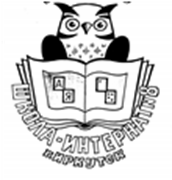 Государственное общеобразовательное казенное учреждение Иркутской области «Специальная (коррекционная) школа-  интернат для обучающихся с нарушениями зрения № 8 г. Иркутска» ______________________________________________________________________________________________________664044 г. Иркутск ул. Нестерова д. 30                                                                                                         ГКУ «Центр профилактики, реабилитации и коррекции»                                      тел: 508-009, бух\факс: 508-071                                                                                                                                                            сайт: http://скши8-иркутск.рф/                                                                                                                                                           почта: kov508009@yandex.ruInstagram: shkola_internat_829.09.2020 г.  №_____Итоги проведения областной недели по профилактике безнадзорности, беспризорности и правонарушений в подростковой среде «Высокая ответственность» ГОКУ «Школа – интернат №8»Тема профилактической Недели: «Высокая ответственность»Сроки проведения мероприятий: 03.09.2020г. – 10.09.2020г.  Директор                                                                                                                                                И.Г. МакаренкоОбразовательная организацияКоличество участников, в том числеКоличество участников, в том числеКоличество участников, в том числеКоличество участников, в том числеКоличество участников, в том числеКоличество проведенных мероприятийВыводы о неделе, описание опыта по внедрению новых эффективных элементов неделиАдрес сайтаОО со ссылкой на информацию о проведении неделиГОКУ «Школа – интернат №8»ОбучающихсяРодителейПедагоговСоц.партнеров(перечислить)http://скши8-иркутск.рф/   Областная неделя по профилактике безнадзорности, беспризорности и правонарушений в подростковой среде «Высокая ответственность»проводилась в период с 03.09.20г.-10.09.20г. В планируемых мероприятиях профилактической недели  приняли участие: обучающиеся 1 – 12 классов, родители, приглашенные социальные партнеры (Инспектор ОДН ОП № 6 Калинина Т.А. - ). К подготовке, организации и проведению недели были привлечены: администрация школы, педагог – организатор, классные руководители, воспитатели. Открытие недели прошло в режиме on-line трансляции, где был озвучен план мероприятий и работа, которую необходимо выполнить в поставленные сроки, а также назначены ответственные.Обучающимся 1 – 4 классов было предложено ознакомиться с познавательными мультфильмами «Смешарики, Азбука безопасности», 6 – 12 классов социальные ролики «Профилактика детского травматизма».Предоставленный мультипликационный материал понравился детям, был доступен и понятен. Полученные знания закрепили, проведя беседу и ролевую игру. Узнали много интересного и полезного.Воспитатели провели Акцию «Мое право», где обучающимся было предложено оформить творческую работу о правах ребенка в виде коллажа. К работе подошли ответственно, с большим интересом! Классные руководители провели занятие: «Путешествие по дороге из жёлтого кирпича», где поговорили о правилах поведения, для чего они нужны и почему их важно соблюдать?! Проиграли и сформулировали правила поведения в разных ситуациях. Разработали правила поведения в классе, школе. Для обучающихся 8 – 12 классов была проведена Станционная профилактическая игра, целью которой является снижение рисков социально – негативных проявлений среди несовершеннолетних в образовательной среде. Игра прошла очень динамично, вызвала большой интерес у обучающихся и педагогов, на каждой станции дети проявили себя очень творчески и подошли к игре креативно. Инспектор ОДН ОП № 6 Татьяна Андреевна Калинина провела беседу по профилактике безнадзорности, беспризорности и защиты прав несовершеннолетних. Исходя из проведенных вышеперечисленных мероприятий, обучающимся и их родителям было предложено изготовить буклеты «Мы неравнодушны», в поддержку прав несовершеннолетних.Профилактическая неделя «Высокая ответственность» была насыщенной и плодотворной. Все мероприятия прошли в дружественной обстановке. Обучающиеся и родители показали высокую активность. ГОКУ «Школа – интернат №8»16750131Инспектор ОДН ОП № 6Калинина Татьяна Андреевна77http://скши8-иркутск.рф/   Областная неделя по профилактике безнадзорности, беспризорности и правонарушений в подростковой среде «Высокая ответственность»проводилась в период с 03.09.20г.-10.09.20г. В планируемых мероприятиях профилактической недели  приняли участие: обучающиеся 1 – 12 классов, родители, приглашенные социальные партнеры (Инспектор ОДН ОП № 6 Калинина Т.А. - ). К подготовке, организации и проведению недели были привлечены: администрация школы, педагог – организатор, классные руководители, воспитатели. Открытие недели прошло в режиме on-line трансляции, где был озвучен план мероприятий и работа, которую необходимо выполнить в поставленные сроки, а также назначены ответственные.Обучающимся 1 – 4 классов было предложено ознакомиться с познавательными мультфильмами «Смешарики, Азбука безопасности», 6 – 12 классов социальные ролики «Профилактика детского травматизма».Предоставленный мультипликационный материал понравился детям, был доступен и понятен. Полученные знания закрепили, проведя беседу и ролевую игру. Узнали много интересного и полезного.Воспитатели провели Акцию «Мое право», где обучающимся было предложено оформить творческую работу о правах ребенка в виде коллажа. К работе подошли ответственно, с большим интересом! Классные руководители провели занятие: «Путешествие по дороге из жёлтого кирпича», где поговорили о правилах поведения, для чего они нужны и почему их важно соблюдать?! Проиграли и сформулировали правила поведения в разных ситуациях. Разработали правила поведения в классе, школе. Для обучающихся 8 – 12 классов была проведена Станционная профилактическая игра, целью которой является снижение рисков социально – негативных проявлений среди несовершеннолетних в образовательной среде. Игра прошла очень динамично, вызвала большой интерес у обучающихся и педагогов, на каждой станции дети проявили себя очень творчески и подошли к игре креативно. Инспектор ОДН ОП № 6 Татьяна Андреевна Калинина провела беседу по профилактике безнадзорности, беспризорности и защиты прав несовершеннолетних. Исходя из проведенных вышеперечисленных мероприятий, обучающимся и их родителям было предложено изготовить буклеты «Мы неравнодушны», в поддержку прав несовершеннолетних.Профилактическая неделя «Высокая ответственность» была насыщенной и плодотворной. Все мероприятия прошли в дружественной обстановке. Обучающиеся и родители показали высокую активность. 